	UCR Rehire Retiree Pool Form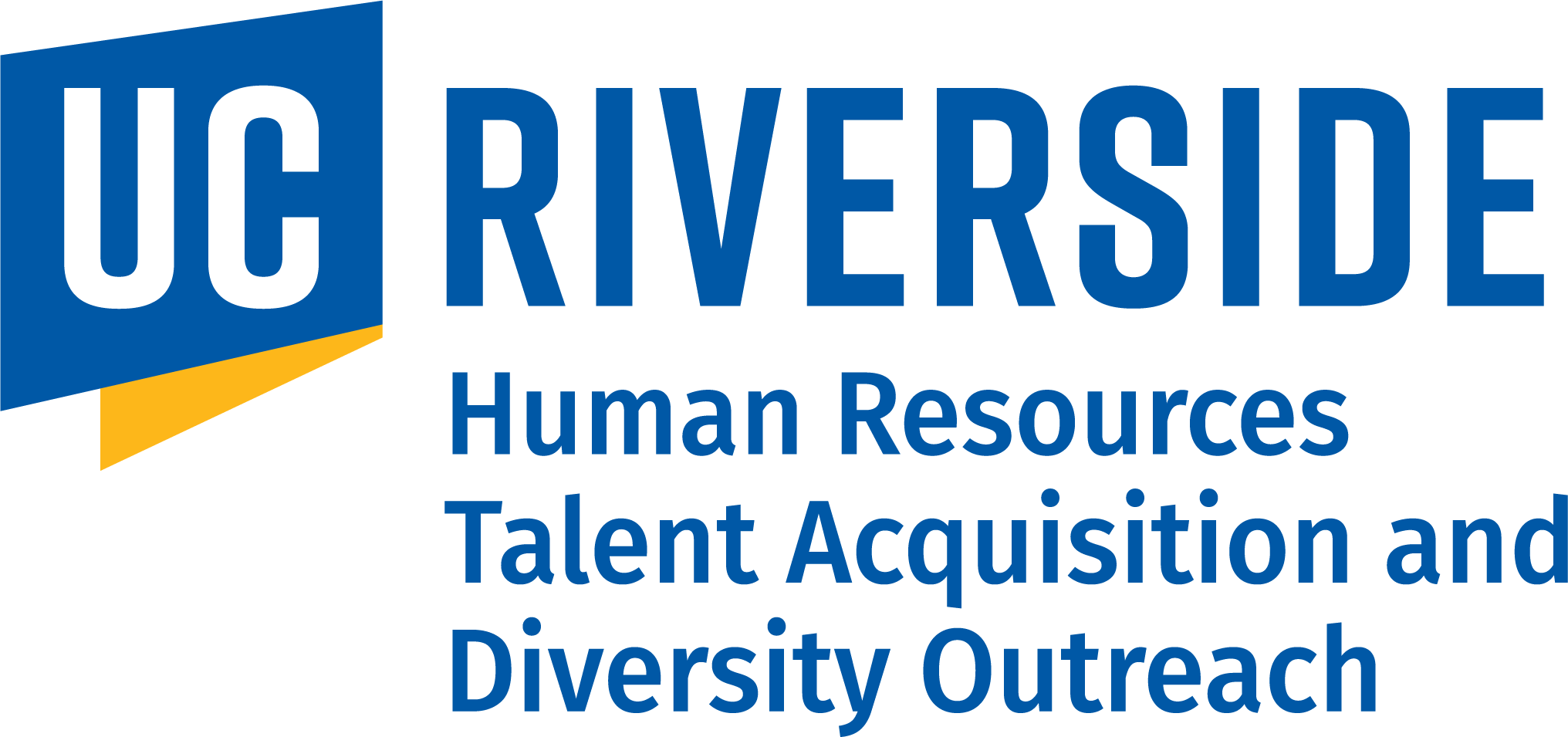 RETIREE INFORMATIONRETIREE INFORMATIONName:Primary Phone:Secondary Phone:Email:Most Recent Job Title at UC:Previous UC Location (i.e., UCR):Org./Department:Last Reported to:Retirement Date -  Availability:Length of Availability (weeks):Please List Skills (i.e., financial analysis, Microsoft Word, Excel, etc.):Please List Skills (i.e., financial analysis, Microsoft Word, Excel, etc.):Please List Skills (i.e., financial analysis, Microsoft Word, Excel, etc.):REHIRE RETIREE POOL INFORMATIONREHIRE RETIREE POOL INFORMATIONREHIRE RETIREE POOL INFORMATIONHave you had a previous Rehire Retiree Appointment? Yes      NoIf yes, please list all locations: N/A: Duration of Previous Assignment (if applicable):Org./Department:Last Reported to:Comments (Indicate “see attached” if more space is needed):Comments (Indicate “see attached” if more space is needed):Comments (Indicate “see attached” if more space is needed):Comments (Indicate “see attached” if more space is needed):Comments (Indicate “see attached” if more space is needed):Comments (Indicate “see attached” if more space is needed):POLICY REQUIREMENTSPOLICY REQUIREMENTSPOLICY REQUIREMENTSPOLICY REQUIREMENTSAppointment must be as a result of university need.Limited to no more than a 43 percent appointment as averaged over a 12-month period.Appointments may not normally exceed a total of 12 months. In unusual circumstances, an extension beyond 12 months may be permitted. However, rehired retiree cumulative appointment totals that exceed 24 months must be processed as an exception.An appointment may not occur until there has been a break in service of at least 30 days and the retiree has received their first monthly retirement installment.Appointment must be as a result of university need.Limited to no more than a 43 percent appointment as averaged over a 12-month period.Appointments may not normally exceed a total of 12 months. In unusual circumstances, an extension beyond 12 months may be permitted. However, rehired retiree cumulative appointment totals that exceed 24 months must be processed as an exception.An appointment may not occur until there has been a break in service of at least 30 days and the retiree has received their first monthly retirement installment.Appointment must be as a result of university need.Limited to no more than a 43 percent appointment as averaged over a 12-month period.Appointments may not normally exceed a total of 12 months. In unusual circumstances, an extension beyond 12 months may be permitted. However, rehired retiree cumulative appointment totals that exceed 24 months must be processed as an exception.An appointment may not occur until there has been a break in service of at least 30 days and the retiree has received their first monthly retirement installment.Appointment must be as a result of university need.Limited to no more than a 43 percent appointment as averaged over a 12-month period.Appointments may not normally exceed a total of 12 months. In unusual circumstances, an extension beyond 12 months may be permitted. However, rehired retiree cumulative appointment totals that exceed 24 months must be processed as an exception.An appointment may not occur until there has been a break in service of at least 30 days and the retiree has received their first monthly retirement installment.HR ONLYHR ONLYHR ONLYHR ONLYHR ONLYHR ONLYHR ONLYEligibility:  Yes      NoEligibility:  Yes      NoEligibility:  Yes      NoDate:ELR Clearance:ELR Clearance:ELR Clearance:Date:Signature: